ND数显扭力扳手使用说明书一、概述1.1主要用途及适用范围	数显扭力扳手有别于一般的扭力扳手，拥有强大的操作功能，包含扭力设定；单位设定；模式设定；数值储存；数值清除；数值输出以及用户校正功能。易于操作，通过安装数字显示屏降低了对操作人员的要求。适用于汽车行业、机械行业等的螺栓紧固及控制。1.2 功能特点	1.2.1  数显扭力读取值	1.2.2  顺时针±2%，逆时针±2.5%精度（在最大操作范围的20~100%）	1.2.3  顺时针及逆时针均可操作	1.2.4  峰值保持及实时模式	1.2.5  蜂鸣器及LCD指示（达到预定扭力值时）	1.2.6  四种工程单位（ft.lb、in.lb、N.m、kgf.cm）	1.2.7  100笔可储存记录值	1.2.8  通讯功能	1.2.9  5分钟自动关机1.3 产品型号选型型号：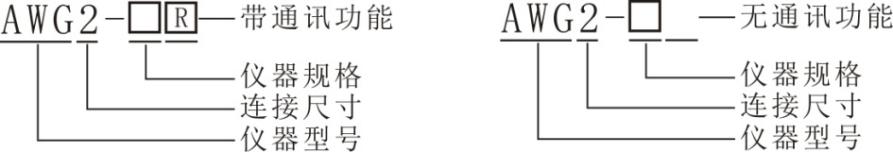 ①：最高精度②：是否带通讯功能二、各部件功能及名称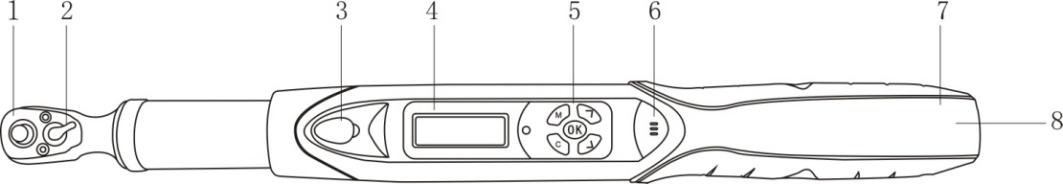 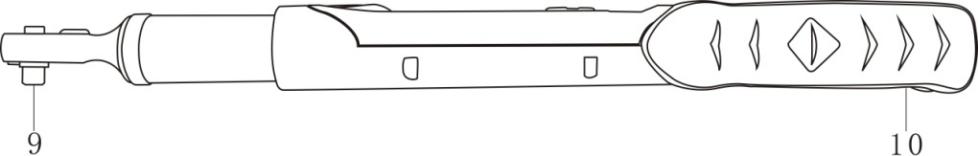 1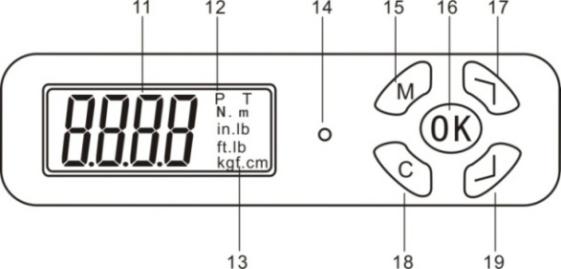 双向棘轮头                   8、电池盖                           14、LED指示灯                       2、转向拨片                     9、棘轮扭力方头                     15、菜单按键3、通讯孔                       10、握把                            16、确定按键4、LCD屏幕                     11、扭力值                           17、向上按键
5、按键                        12、P（峰值模式）、T（实时模式）       18、取消按键6、蜂鸣器                      13、单位（N.m、in.lb、ft.lb、kgf.cm）     19、向下按键7、电池盒  三、产品技术规格*：请参阅表格后面的批注注意：
2*1、精度保证范围是在最大操作值的20%到100%，且最后一位数为±1不计。扭力精度是常态值。校正精度以握把上五条凹槽的中间凹槽为校正点。为了确保精度，建议每年校正一次。*2、寿命测试包括水平试验和垂直试验。*3、“一次”是指将扳手从0N.m施力至该扳手最大操作设定值，然后再回到0N.m。四、使用扳手前注意事项4.1、置入电池4.1.1、将电池盖取出。4.1.2、置入两个五号电池到电池盒中，请注意正负极方向。4.1.3、盖上电池盖，并将电池盖旋转至如下、下图所示的位置。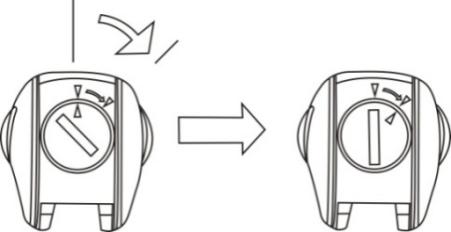 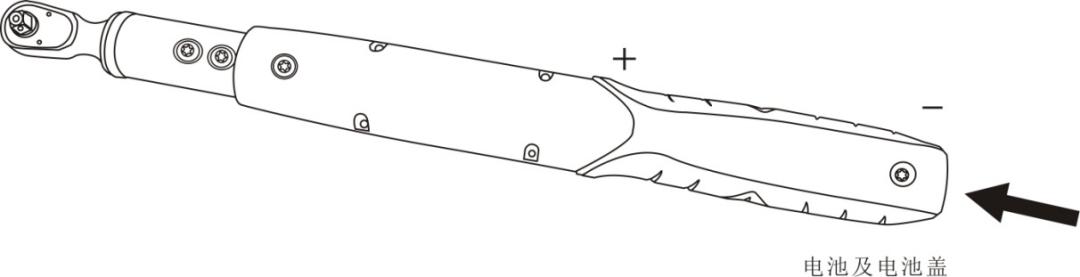 4.2、打开电源和重置4.2.1、按“C”键打开扳手电源4.2.2、电源打开后，在使用之前，按“C”键重置扳手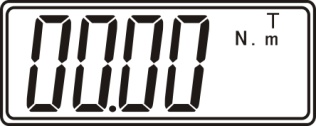 注意：1、如果扳手在开启电源之前就已经有外力施加在扳手上，开启电源/重设后，会有一个偏移值显示在屏幕上。2、“N.m”和“T”是从EEPROM载入。一旦使用者更改单位或模式，将会永远存在EEPROM。4.3、在睡眠时唤醒扳手4.3.1、扳手为了省电，如无操作。大约在5分钟后会进入睡眠模式。按“C”键可唤醒扳手4.4、低电压保护4.4.1、如果系统侦测电池电压低于2.2V时，扳手会切断电源；扳手电压低于2.2V时 ，扳手会自动关机。3五、设定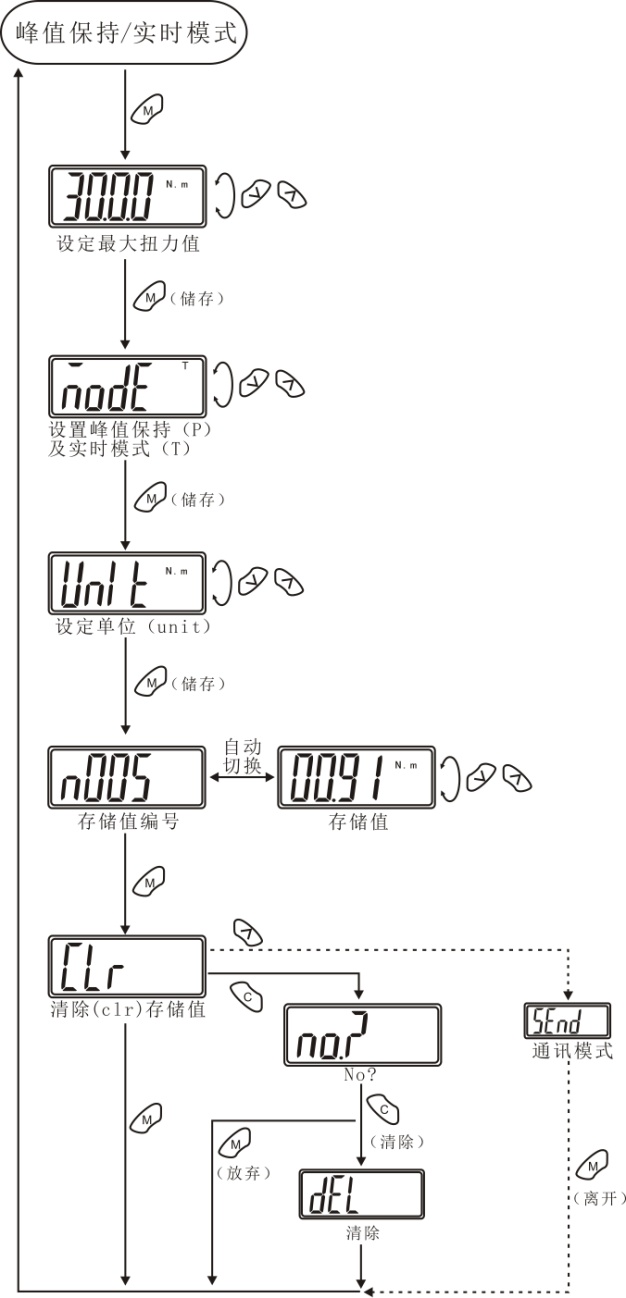 注意：1、如果存储器没有资料时，屏幕显示“n000”,然后自动切换到存储值“0000”。2、通讯模式是用来上传记录至电脑用的。
                                4六、实时模式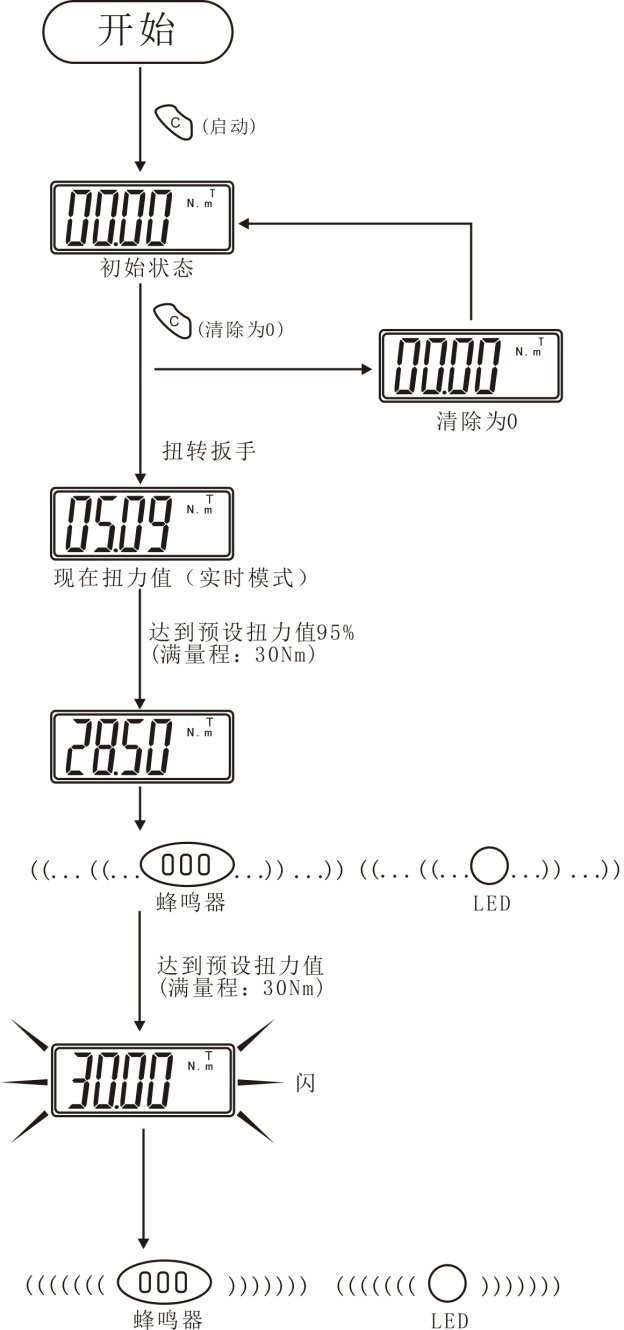 5七、峰值保持模式
      6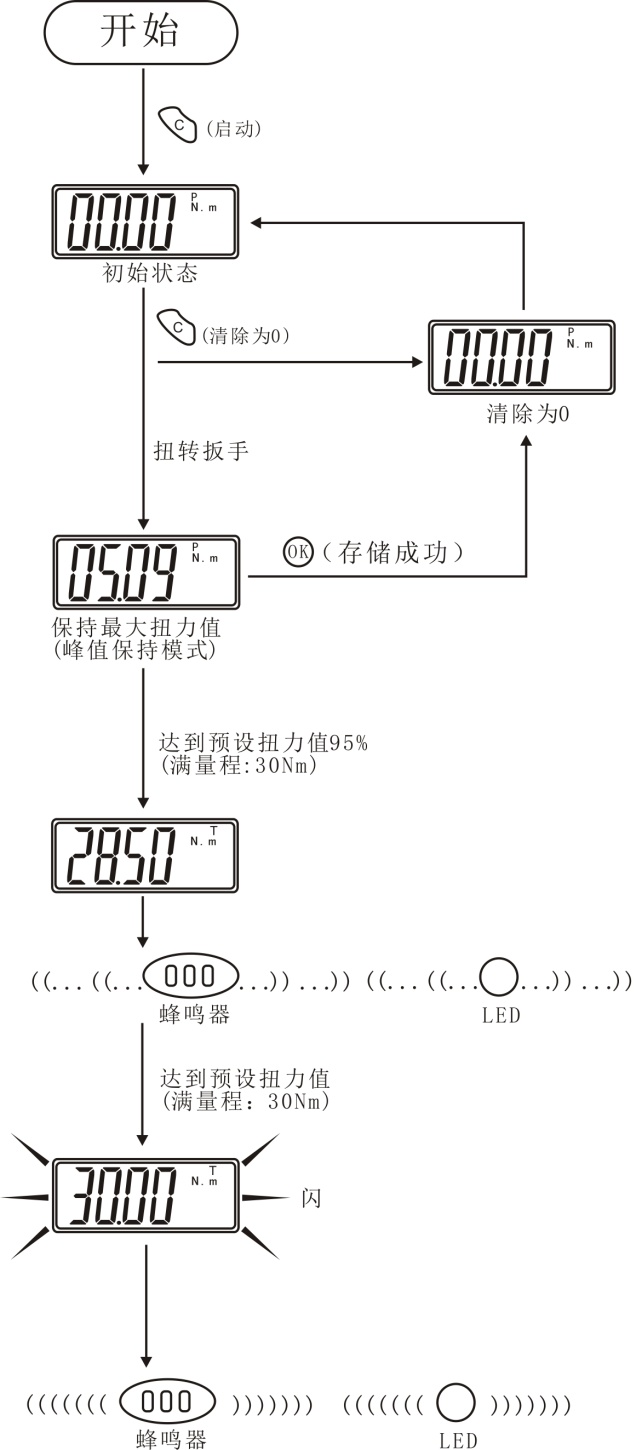 八、通讯功能8.1、连接通讯线8.1.1、关闭扳手电源后，使用附属的通讯线连接电脑通讯孔与扳手。8.2、上传存储值8.2.1、确定已接妥PC与扳手。8.2.2、按压扳手操作模式至“”。（参考“设定”章节）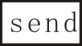 8.2.3、在PC上启动上传软件。8.2.4、在上传软件，首先选择正确的Com No并且点击“Port Open”打开端口。8.2.5、下一步，点击upload键以传送存储值至电脑。8.2.6、最后，点击“Export”，系统会自动以Excel的格式打开上传的数据。8.2.7、选择合适的存储路径保存你所上传的数据表格。九、保养与储存9.1、注意:为了维持良好精度，建议大约每一年需重新校正一次。9.2、过扭力可能会造成损坏或精度损失（超过最大扭力范围105%）。9.3、请勿将扳手剧烈摇晃或将扳手摔落地上。9.4、不要把扳手当铁锤使用。9.5、请勿将扳手放在高温、高湿度或是太阳直射的地方。9.6、请勿在靠近水的地方使用扳手。9.7、如果不小心将扳手弄湿，请立刻用干毛巾擦干。海水中的盐分可能会破坏扳手。9.8、请勿使用有机溶剂清洁扳手，如酒精或是油漆稀释剂。9.9、请勿将扳手靠近磁性物体。9.10、请勿将扳手放置在灰尘或是砂子很多的地方，这会导致扳手严重的破坏。9.11、请勿重压LCD屏幕。十、电池处理10.1、如果长时间不使用扭力扳手时，请将电池取出。10.2、当您需要长途旅行或是身处寒冷地区时，请准备备用电池。10.3、请勿混合使用不同厂牌的电池，也请勿将新旧电池混合使用。10.4、汗水、油污等会阻碍电池电极的接触，请在放入扭力扳手前，将电池擦拭干净。10.5、请将使用完的电池丢弃在指定回收处。请勿将电池置入火中。五、装箱清单7 精确度±2%-顺时针/±2.5%-逆时针通讯传输功能通讯传输功能无无R有型号带通讯功能ND2 -010RND2 -030RND3 -030RND3 -060RND3 -085RND3 -135RND4 -135RND4 -200RND4 -340RND6  -500RND6  -850R型号无通讯功能ND2 -010ND2 -030ND3 -030ND3 -060ND3 -085ND3 -135ND4 -135ND4 -200ND4 -340ND6  -500ND6  -850最大操作范围（N.m）最大操作范围（N.m）10N.m/  7.37ft.lb/  88.50in.lb/ 101.97  kgf.cm30N.m/ 22.12ft.lb/ 265.5in.lb/ 305.91  kgf.cm30N.m/ 22.12ft.lb/ 265.5in.lb/ 305.91  kgf.cm60N.m/ 44.25ft.lb/ 531.04in.lb/ 611.82  kgf.cm85N.m/  62.69ft.lb/  752.31in.lb/ 866.75  kgf.cm135N.m/   99.57ft.lb/  1195in.lb/  1376.61 kgf.cm135N.m/ 99.57ft.lb/1195in.lb/ 1376.61 kgf.cm200N.m/ 147.5ft.lb/1770in.lb/2039.43 kgf.cm340N.m/ 250ft.lb/ 3009in.lb/3467.03 kgf.cm500N.m/ 4424in.lb/368.7ft.lb/5098.58 kgf.cm850N.m/ 7521in.lb/ 626.8ft.ln/8667.58 kgf.cm连接头（inches）连接头（inches）1/41/43/83/83/83/81/21/21/23/43/4蜂鸣器设定范围（N.m）蜂鸣器设定范围（N.m）0.5~101.5~301.5~302~604.25~86.75~1356.75~13510~20017~34025~50042.5~850长度长度390390420420420420655655655精度*1精度*1顺时针：±2%逆时针：±2.5%顺时针：±2%逆时针：±2.5%顺时针：±2%逆时针：±2.5%顺时针：±2%逆时针：±2.5%顺时针：±2%逆时针：±2.5%顺时针：±2%逆时针：±2.5%顺时针：±2%逆时针：±2.5%顺时针：±2%逆时针：±2.5%顺时针：±2%逆时针：±2.5%顺时针：±2.5%逆时针：±3.5%顺时针：±2.5%逆时针：±3.5%资料存储容量资料存储容量100100100100100100100100100100100操作模式操作模式峰值保持（P）/实时模式（T）峰值保持（P）/实时模式（T）峰值保持（P）/实时模式（T）峰值保持（P）/实时模式（T）峰值保持（P）/实时模式（T）峰值保持（P）/实时模式（T）峰值保持（P）/实时模式（T）峰值保持（P）/实时模式（T）峰值保持（P）/实时模式（T）峰值保持（P）/实时模式（T）峰值保持（P）/实时模式（T）单位单位N.m、in.lb、ft.lb、kgf.cmN.m、in.lb、ft.lb、kgf.cmN.m、in.lb、ft.lb、kgf.cmN.m、in.lb、ft.lb、kgf.cmN.m、in.lb、ft.lb、kgf.cmN.m、in.lb、ft.lb、kgf.cmN.m、in.lb、ft.lb、kgf.cmN.m、in.lb、ft.lb、kgf.cmN.m、in.lb、ft.lb、kgf.cmN.m、in.lb、ft.lb、kgf.cmN.m、in.lb、ft.lb、kgf.cm棘轮头形式棘轮头形式双向棘轮头双向棘轮头双向棘轮头双向棘轮头双向棘轮头双向棘轮头双向棘轮头双向棘轮头双向棘轮头双向棘轮头双向棘轮头棘轮头齿数棘轮头齿数3636363636363636364848按键数按键数55555555555电池电池2节1.5V 5号电池2节1.5V 5号电池2节1.5V 5号电池2节1.5V 5号电池2节1.5V 5号电池2节1.5V 5号电池2节1.5V 5号电池2节1.5V 5号电池2节1.5V 5号电池2节1.5V 5号电池2节1.5V 5号电池操作温度操作温度-10℃~60℃-10℃~60℃-10℃~60℃-10℃~60℃-10℃~60℃-10℃~60℃-10℃~60℃-10℃~60℃-10℃~60℃-10℃~60℃-10℃~60℃存储温度存储温度-20℃~70℃-20℃~70℃-20℃~70℃-20℃~70℃-20℃~70℃-20℃~70℃-20℃~70℃-20℃~70℃-20℃~70℃-20℃~70℃-20℃~70℃湿度湿度无凝露可到90%无凝露可到90%无凝露可到90%无凝露可到90%无凝露可到90%无凝露可到90%无凝露可到90%无凝露可到90%无凝露可到90%无凝露可到90%无凝露可到90%摔落测试高度摔落测试高度1米1米1米1米1米1米1米1米1米1米1米振动测试条件*2振动测试条件*210G10G10G10G10G10G10G10G10G10G10G寿命测试*3寿命测试*310000次10000次10000次10000次10000次10000次10000次10000次10000次10000次10000次主机1只电池盒钥匙1个5号1.5V电池1对说明书一份合格证一份包装盒一只干燥剂一包